КАРАР	   ПОСТАНОВЛЕНИЕ25 ноябрь 2014 й.                  № 54                         25 ноября .О дополнительных случаях и порядке обязательного общественного обсуждения закупок товаров, работ, услуг для обеспечения муниципальных нужд сельского поселения Максим-Горьковский сельсовет  муниципального района Белебеевский район Республики Башкортостан В целях совершенствования системы закупок товаров, работ, услуг для обеспечения муниципальных нужд сельского поселения Максим-Горьковский сельсовет муниципального района Белебеевский район Республики Башкортостан и в соответствии с п.5 ч.3 ст.112 Федерального закона от 05.04.2013г. № 44-ФЗ «О контрактной системе в сфере закупок товаров, работ, услуг для обеспечения государственных и муниципальных нужд» ПОСТАНОВЛЯЮ:1. Утвердить прилагаемые:дополнительные случаи проведения обязательного общественного обсуждения закупок для обеспечения муниципальных нужд сельского поселения Максим-Горьковский сельсовет муниципального района Белебеевский район Республики Башкортостан;порядок проведения обязательного общественного обсуждения закупок для обеспечения муниципальных нужд сельского поселения Максим-Горьковский сельсовет муниципального района Белебеевский район Республики Башкортостан.2. Органам местного самоуправления сельского поселения Максим-Горьковский сельсовет муниципального района Белебеевский район Республики Башкортостан, муниципальным бюджетным учреждениям сельского поселения Максим-Горьковский сельсовет муниципального района Белебеевский район Республики Башкортостан обеспечить:учет результатов общественного обсуждения при осуществлении закупок, в том числе в случае необходимости внесения изменений в план-график размещения заказов, документацию о закупках либо отмену закупок;ежеквартальное направление информации о результатах общественного обсуждения закупок в отдел экономики управления экономического развития Администрации муниципального района Белебеевский район Республики Башкортостан не позднее 10 числа месяца, следующего за окончанием отчетного периода.3.  Установить, что настоящее постановление действует до 31 декабря 2015 года.4. Контроль за исполнением настоящего постановления оставляю за собой.Глава сельского поселения                            		                    Н.К. КрасильниковаУтвержденыПостановлением Главы сельского поселения Максим-Горьковский сельсовет муниципального района Белебеевский район Республики Башкортостан от 25 ноября 2014 г. № 54ДОПОЛНИТЕЛЬНЫЕ СЛУЧАИПРОВЕДЕНИЯ ОБЯЗАТЕЛЬНОГО ОБЩЕСТВЕННОГО ОБСУЖДЕНИЯ ЗАКУПОК ДЛЯ ОБЕСПЕЧЕНИЯ МУНИЦИПАЛЬНЫХ НУЖД СЕЛЬСКОГО ПОСЕЛЕНИЯ МАКСИМ-ГОРЬКОВСКИЙ СЕЛЬСОВЕТ МУНИЦИПАЛЬНОГО РАЙОНА БЕЛЕБЕЕВСКИЙ РАЙОН РЕСПУБЛИКИ БАШКОРТОСТАН 1. Закупки работ по строительству, реконструкции и капитальному ремонту объектов капитального строительства, начальная (максимальная) цена контракта по которым составляет от 30 млн. рублей до 1 млрд. рублей.2. Закупки иных товаров, работ и услуг, не включенных в п.1, начальная (максимальная) цена контракта по которым составляет от 10 млн. рублей до 1 млрд. рублей.Управделами 								А.Т. СахаутдиноваУтвержденПостановлением Главы сельского поселения Максим-Горьковский сельсовет муниципального района Белебеевский район Республики Башкортостан от 25 ноября 2014 г. № 54ПОРЯДОКПРОВЕДЕНИЯ ОБЯЗАТЕЛЬНОГО ОБЩЕСТВЕННОГО ОБСУЖДЕНИЯ ЗАКУПОК ДЛЯ ОБЕСПЕЧЕНИЯ МУНИЦИПАЛЬНЫХ НУЖД СЕЛЬСКОГО ПОСЕЛЕНИЯ МАКСИМ-ГОРЬКОВСКИЙ СЕЛЬСОВЕТ МУНИЦИПАЛЬНОГО РАЙОНА БЕЛЕБЕЕВСКИЙ РАЙОН РЕСПУБЛИКИ БАШКОРТОСТАН 1. ОБЩИЕ ПОЛОЖЕНИЯ1.1. Настоящий Порядок применяется в дополнение к порядку обязательного общественного обсуждения закупок, предусмотренному п.5 ч.3 ст.112 Федерального закона от 05.04.2013г. № 44-ФЗ «О контрактной системе в сфере закупок товаров, работ, услуг для обеспечения государственных и муниципальных нужд» (далее - Федеральный закон), и определяет правила проведения обязательного общественного обсуждения закупок товаров, работ, услуг для обеспечения муниципальных нужд сельского поселения Максим-Горьковский сельсовет муниципального района Белебеевский район Республики Башкортостан (далее - общественное обсуждение закупок).1.2. Общественное обсуждение закупок проводится в установленных в сельском поселении Максим-Горьковский сельсовет муниципального района Белебеевский район Республики Башкортостан дополнительных случаях следующими субъектами (далее - заказчики):органами местного самоуправления сельского поселения Максим-Горьковский сельсовет муниципального района Белебеевский район Республики Башкортостан, муниципальными казенными учреждениями сельского поселения Максим-Горьковский сельсовет муниципального района Белебеевский район Республики Башкортостан, муниципальными бюджетными учреждениями сельского поселения Максим-Горьковский сельсовет муниципального района Белебеевский район Республики Башкортостан.1.3. В общественном обсуждении закупок могут на равных условиях принимать участие любые юридические лица вне зависимости от организационно-правовой формы, места нахождения, общественные объединения, любые физические лица, в том числе зарегистрированные в качестве индивидуальных предпринимателей, государственные органы и органы местного самоуправления (далее - участники общественного обсуждения).1.4. Настоящий Порядок не применяется в случае планирования и осуществления закупок с применением закрытых способов определения поставщиков (подрядчиков, исполнителей).При проведении повторного конкурса и запроса предложений, осуществлении закупки у единственного поставщика (подрядчика, исполнителя) в случае признания несостоявшимися открытого конкурса, конкурса с ограниченным участием, двухэтапного конкурса, электронного аукциона, запроса котировок, запроса предложений обязательное общественное обсуждение не проводится.1.5. Общественное обсуждение проводится в специальном разделе на официальном сайте заказчика, а в случае его отсутствия – на официальном сайте муниципального района Белебеевский район Республики Башкортостан в информационно-телекоммуникационной сети Интернет (далее - официальный сайт). 1.6. Заказчик организовывает создание, ведение и обеспечение на официальном сайте бесперебойной работы специального раздела, указанного в пункте 1.5. настоящего Порядка.1.7. Общественное обсуждение начинается с даты размещения плана-графика размещения заказов (далее - план-график) на официальном сайте Российской Федерации в информационно-телекоммуникационной сети Интернет для размещения информации о размещении заказов на поставки товаров, выполнение работ, оказание услуг (zakupki.gov.ru) в соответствии с ч.2 ст.112 Федерального закона и завершается за 3 дня до даты, не позднее которой определение поставщика (подрядчика, исполнителя) может быть отменено в соответствии со ст.36 Федерального закона.1.8. Все поступившие на официальный сайт замечания и предложения в рамках общественного обсуждения должны проходить осуществляемую заказчиком предварительную проверку в закрытой части официального сайта в целях исключения замечаний и предложений, содержащих ненормативную лексику, и размещаться заказчиком в открытой части официального сайта не позднее двух рабочих дней с даты поступления указанных замечаний и предложений.1.9. Общественное обсуждение проводится в отношении соблюдения заказчиками соответствия закупок:- требованиям законодательства Российской Федерации о контрактной системе в сфере закупок товаров, работ, услуг для обеспечения государственных и муниципальных нужд;- целям и мероприятиям, предусмотренным государственными программами Российской Федерации, государственными программами Республики Башкортостан (в том числе республиканскими целевыми и адресными инвестиционными программами, иными документами стратегического и программно-целевого планирования Республики Башкортостан), муниципальными программами муниципального района Белебеевский район Республики Башкортостан, муниципальными программами сельского поселения Максим-Горьковский сельсовет муниципального района Белебеевский район Республики Башкортостан;- решениям, поручениям, указаниям Президента Российской Федерации, Правительства Российской Федерации; законам Республики Башкортостан, решениям, поручениям Президента Республики Башкортостан, Правительства Республики Башкортостан; уставу, нормативным правовым актам сельского поселения Максим-Горьковский сельсовет муниципального района Белебеевский район Республики Башкортостан;- функциям и полномочиям органов местного самоуправления сельского поселения Максим-Горьковский сельсовет муниципального района Белебеевский район Республики Башкортостан;- требованиям актов о нормировании в сфере закупок;- приоритету обеспечения муниципальных нужд сельского поселения Максим-Горьковский сельсовет муниципального района Белебеевский район Республики Башкортостан путем закупок инновационной и высокотехнологичной продукции.1.10. По результатам общественного обсуждения закупки заказчик вправе внести изменения в план-график, документацию о закупках или отменить закупку.2. ПРОВЕДЕНИЕ ОБЩЕСТВЕННОГО ОБСУЖДЕНИЯ2.1. Общественное обсуждение проводится заказчиком в один этап и заключается в обсуждении на официальном сайте информации о закупке, включенной в план-график и документацию о закупках.2.2. Информация о проведении общественного обсуждения, а также о направлении заказчику замечаний и предложений по объекту общественного обсуждения размещается заказчиком в специальном разделе на официальном сайте в день начала проведения общественного обсуждения и включается в документацию о закупке.2.3. Участники общественного обсуждения в течение срока, указанного в пункте 1.7. настоящего Порядка, размещают на официальном сайте в специальном разделе, указанном в пункте 1.5. настоящего Порядка, замечания и предложения по закупке, являющейся предметом общественного обсуждения.2.4. Заказчик в течение 3 рабочих дней с даты размещения на официальном сайте в специальном разделе, указанном в пункте 1.5. настоящего Порядка, замечаний и предложений по объекту общественного обсуждения размещает в указанном разделе ответ на такие замечания и предложения.2.5. По результатам общественного обсуждения заказчиком могут быть приняты следующие решения:а) отмена проведения закупки;б) продолжение проведения закупки без учета результатов общественного обсуждения;в) продолжение проведения закупки с учетом результатов общественного обсуждения, в том числе с внесением соответствующих изменений в план-график и документацию о закупке.2.6. В течение 3 рабочих дней с момента окончания проведения общественного обсуждения заказчик формирует и утверждает протокол результатов общественного обсуждения, который должен содержать все поступившие замечания, предложения по закупке, являющейся предметом общественного обсуждения, и ответы на них, а также принятое заказчиком решение в соответствии с пунктом 2.5. настоящего Порядка. При этом на каждую закупку, подлежащую общественному обсуждению, составляется отдельный протокол.2.7. Протокол размещается заказчиком на официальном сайте в специальном разделе, указанном в пункте 1.5. настоящего Порядка, в день его утверждения.Управделами 								А.Т. Сахаутдинова          Баш7ортостан Республика3ыБ2л2б2й районы муниципаль районыны8          Максим – Горький ауыл советы             ауыл бил2м23е хакими2те.Горький ис. ПУЙ ауылы, Бакса урамы,  3Тел.2-07-40 , факс: 2-08-98  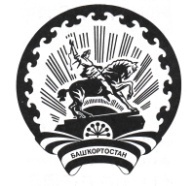 Республика БашкортостанАдминистрация сельского поселения Максим – Горьковский сельсовет муниципального района Белебеевский район      452014, с. ЦУП им. М.Горького, ул. Садовая,      д. 3     Тел. 2-07-40, факс: 2-08-98